                                                                                                    Умарбекова Ф.Н.  Ярмарка интерактивных методов обучения по обновленному содержанию образования для молодых педагогов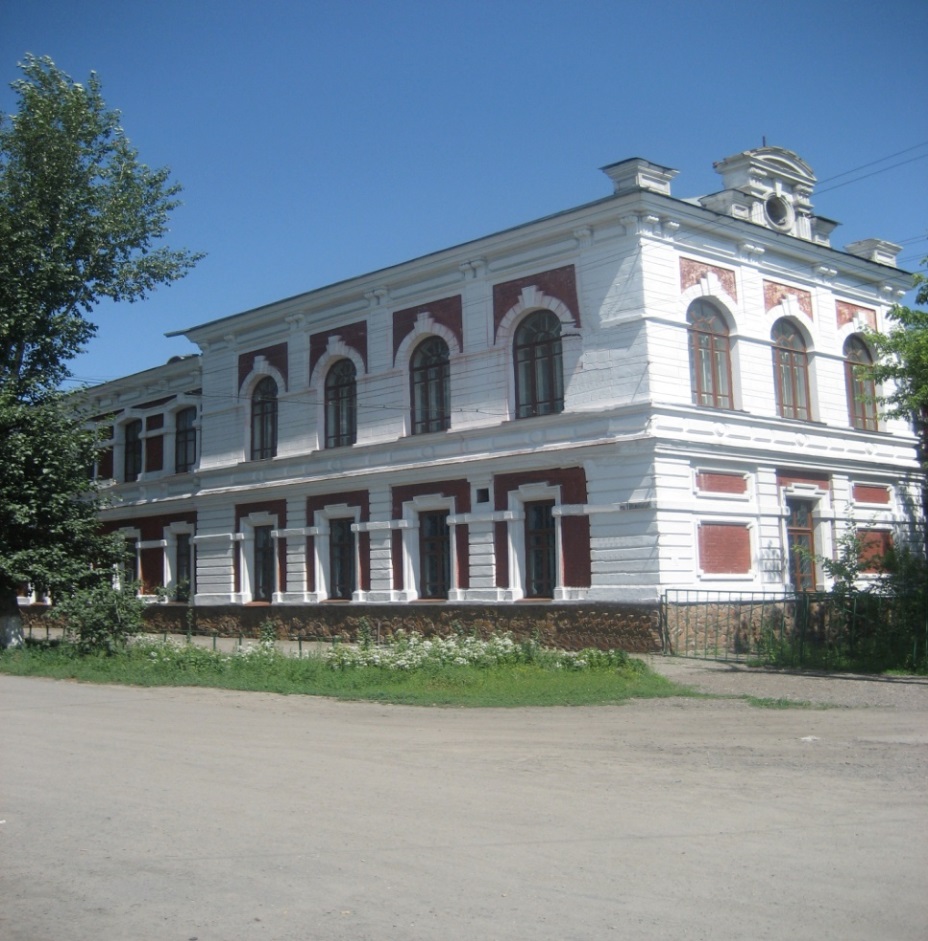 2018-2019 учебный годЯрмарка  интерактивных методов обучения по обновленному содержанию образования для молодых педагоговТема  Причастие Ярмарка  интерактивных методов обучения по обновленному содержанию образования для молодых педагоговТема  Причастие Ярмарка  интерактивных методов обучения по обновленному содержанию образования для молодых педагоговТема  Причастие КГКП «Педагогический колледж им. М.О. Ауэзова»КГКП «Педагогический колледж им. М.О. Ауэзова»КГКП «Педагогический колледж им. М.О. Ауэзова»Дата: 9.10.17Дата: 9.10.17Дата: 9.10.17Ф.И.О. учителя: Умарбекова Фарида НуртаевнаФ.И.О. учителя: Умарбекова Фарида НуртаевнаФ.И.О. учителя: Умарбекова Фарида НуртаевнаСпециальность 0105000«Основное среднее образование»Группа 32 А  Специальность 0105000«Основное среднее образование»Группа 32 А  Специальность 0105000«Основное среднее образование»Группа 32 А  Кол-во присутствующих:Отсутствующих:Отсутствующих:Цели обучения данного урокаЦели обучения данного урокаЦели обучения данного урокаНаучить самостоятельному поиску, анализу информации и выработке правильного решения ситуации.Научить работе в команде: уважать чужое мнение, проявлять толерантность к другой точке зрения.Научить формировать собственное мнение, опирающееся на определенные факты.Научить самостоятельному поиску, анализу информации и выработке правильного решения ситуации.Научить работе в команде: уважать чужое мнение, проявлять толерантность к другой точке зрения.Научить формировать собственное мнение, опирающееся на определенные факты.Научить самостоятельному поиску, анализу информации и выработке правильного решения ситуации.Научить работе в команде: уважать чужое мнение, проявлять толерантность к другой точке зрения.Научить формировать собственное мнение, опирающееся на определенные факты.Цели урока по Б. БлумуЦели урока по Б. БлумуЦели урока по Б. БлумуЗнание, понимание, синтезЗнание, понимание, синтезЗнание, понимание, синтезПредполагаемый результатПредполагаемый результатВсе учащиеся смогут: Все учащиеся смогут: Все учащиеся смогут: Все учащиеся смогут: Предполагаемый результатПредполагаемый результатБольшинство учащихся смогут: Большинство учащихся смогут: Большинство учащихся смогут: Большинство учащихся смогут: Предполагаемый результатПредполагаемый результатНекоторые учащиеся смогут: Некоторые учащиеся смогут: Некоторые учащиеся смогут: Некоторые учащиеся смогут: Предшествующие знания Предшествующие знания Морфология, морфологические процессыМорфология, морфологические процессыМорфология, морфологические процессыМорфология, морфологические процессыПланПланПланПланПланПланПланируемое времяЗапланированная деятельность Запланированная деятельность Запланированная деятельность Запланированная деятельность РесурсыI Создание положительного эмоционального настроя 
Притча о лягушке
Притча о лягушке
Притча о лягушке
Притча о лягушкевидеороликII.  Актуализация жизненного опыта. Целеполагание. Закончите предложение  Стихотворение «Картинка» 
Вот мальчик,книжечку НЕСУЩИЙ,
А в небе самолёт ЛЕТЯЩИЙ, 
Собачку гражданин ВЕДУЩИЙ, 
И ветерок, в ветвях СВИСТЯЩИЙ,  Несёт ребёнок томик КУПЛЕННЫЙ.  А самолёт,чуть в небе ВИДИМЫЙ,  И гражданин,слегка НАСУПЛЕННЫЙ –  Всё, что сейчас пока-что видим мы.  «Кейс метод»Посмотрите на доску и ответьте, куда вы отнесете причастие: к самостоятельной части речи или особой форме глаголаПогружение в ситуацию:
- Считаете ли вы важной затронутую проблему?
- Что зависит от решения этой проблемы, от той или иной точки зрения?Задания:- сформулировать проблему письменно;- подобрать аргументы в пользу избранной точки зрения, исходя из характеристики причастия;- подготовить контраргументы противоположной точке зрения
Попс – формулаП – позицияО – объяснение (или обоснование)П- примерС – следствие (или суждение)1 предложение начинается со слов:     «Я считаю, что…»2 предложение (объяснение, обоснование своей позиции) начинается со слов:                                                                         «Потому что...»3 предложение (доказательство своей позиции на практике) начинается со слов:                                                                     «Я могу доказать на примере...»4 предложение (следствие, суждение, выводы) начинается со слов:                                                      «Исходя из этого, я делаю вывод о том, что…»Закончите предложение  Стихотворение «Картинка» 
Вот мальчик,книжечку НЕСУЩИЙ,
А в небе самолёт ЛЕТЯЩИЙ, 
Собачку гражданин ВЕДУЩИЙ, 
И ветерок, в ветвях СВИСТЯЩИЙ,  Несёт ребёнок томик КУПЛЕННЫЙ.  А самолёт,чуть в небе ВИДИМЫЙ,  И гражданин,слегка НАСУПЛЕННЫЙ –  Всё, что сейчас пока-что видим мы.  «Кейс метод»Посмотрите на доску и ответьте, куда вы отнесете причастие: к самостоятельной части речи или особой форме глаголаПогружение в ситуацию:
- Считаете ли вы важной затронутую проблему?
- Что зависит от решения этой проблемы, от той или иной точки зрения?Задания:- сформулировать проблему письменно;- подобрать аргументы в пользу избранной точки зрения, исходя из характеристики причастия;- подготовить контраргументы противоположной точке зрения
Попс – формулаП – позицияО – объяснение (или обоснование)П- примерС – следствие (или суждение)1 предложение начинается со слов:     «Я считаю, что…»2 предложение (объяснение, обоснование своей позиции) начинается со слов:                                                                         «Потому что...»3 предложение (доказательство своей позиции на практике) начинается со слов:                                                                     «Я могу доказать на примере...»4 предложение (следствие, суждение, выводы) начинается со слов:                                                      «Исходя из этого, я делаю вывод о том, что…»Закончите предложение  Стихотворение «Картинка» 
Вот мальчик,книжечку НЕСУЩИЙ,
А в небе самолёт ЛЕТЯЩИЙ, 
Собачку гражданин ВЕДУЩИЙ, 
И ветерок, в ветвях СВИСТЯЩИЙ,  Несёт ребёнок томик КУПЛЕННЫЙ.  А самолёт,чуть в небе ВИДИМЫЙ,  И гражданин,слегка НАСУПЛЕННЫЙ –  Всё, что сейчас пока-что видим мы.  «Кейс метод»Посмотрите на доску и ответьте, куда вы отнесете причастие: к самостоятельной части речи или особой форме глаголаПогружение в ситуацию:
- Считаете ли вы важной затронутую проблему?
- Что зависит от решения этой проблемы, от той или иной точки зрения?Задания:- сформулировать проблему письменно;- подобрать аргументы в пользу избранной точки зрения, исходя из характеристики причастия;- подготовить контраргументы противоположной точке зрения
Попс – формулаП – позицияО – объяснение (или обоснование)П- примерС – следствие (или суждение)1 предложение начинается со слов:     «Я считаю, что…»2 предложение (объяснение, обоснование своей позиции) начинается со слов:                                                                         «Потому что...»3 предложение (доказательство своей позиции на практике) начинается со слов:                                                                     «Я могу доказать на примере...»4 предложение (следствие, суждение, выводы) начинается со слов:                                                      «Исходя из этого, я делаю вывод о том, что…»Закончите предложение  Стихотворение «Картинка» 
Вот мальчик,книжечку НЕСУЩИЙ,
А в небе самолёт ЛЕТЯЩИЙ, 
Собачку гражданин ВЕДУЩИЙ, 
И ветерок, в ветвях СВИСТЯЩИЙ,  Несёт ребёнок томик КУПЛЕННЫЙ.  А самолёт,чуть в небе ВИДИМЫЙ,  И гражданин,слегка НАСУПЛЕННЫЙ –  Всё, что сейчас пока-что видим мы.  «Кейс метод»Посмотрите на доску и ответьте, куда вы отнесете причастие: к самостоятельной части речи или особой форме глаголаПогружение в ситуацию:
- Считаете ли вы важной затронутую проблему?
- Что зависит от решения этой проблемы, от той или иной точки зрения?Задания:- сформулировать проблему письменно;- подобрать аргументы в пользу избранной точки зрения, исходя из характеристики причастия;- подготовить контраргументы противоположной точке зрения
Попс – формулаП – позицияО – объяснение (или обоснование)П- примерС – следствие (или суждение)1 предложение начинается со слов:     «Я считаю, что…»2 предложение (объяснение, обоснование своей позиции) начинается со слов:                                                                         «Потому что...»3 предложение (доказательство своей позиции на практике) начинается со слов:                                                                     «Я могу доказать на примере...»4 предложение (следствие, суждение, выводы) начинается со слов:                                                      «Исходя из этого, я делаю вывод о том, что…»Кластеры, ватманыЗаписи в тетрадяхСередина урокаIII. Работа по теме урока Дескрипторы Демонстрирует  понимание знакомых слов;Составляет словосочетания, соблюдая нормы русского языка;Различает значение омографов, умеет правильно использовать их в речиИнтересные факты о причастии1. Страдательные причастия могут образовываться только от переходных глаголов.2. От глаголов несовершенного вида могут быть образованы причастия настоящего и прошедшего времени, а от глаголов совершенного вида — только причастия прошедшего времени. Таким образом, в русском языке у причастий нет будущего времени (по крайней мере, согласно школьным учебникам, а вообще вопрос довольно спорный, в интернете много материала можно найти на эту тему...) и употребление слов "сделающий, прочитающий и т.п." является ошибкой! 3. Ещё М.В. Ломоносов отмечал книжный характер причастных оборотов. Они редко встречаются в устной речи. Более того, их не рекомендуется использовать в устном общении. И в письменной речи не следует перегружать текст этой особой формой глагола. Тем более нежелательно скопление причастий, в суффиксах которых встречаются шипящие: плещущий, тащащий и др. Такие формы делают речь неблагозвучной. М. Горький писал одному из молодых авторов: «Язык наш... достаточно богат. Но у него есть свои недостатки, и один из них – шипящие звукосочетания: вши, вша, вшу, ща, щей. На первой странице рассказа вши ползают в большом количестве: прибывшую, проработавший, говоривших... Вполне можно обойтись без насекомых».4. Причастие – это именная форма глагола, она не имеет наклонения, поэтому при причастии не может употребляться частица бы.Грамматически некорректным будет предложение:Власти решили не рисковать и не использовать такую меру, как отстанение губернатора от должности, вызвавшей бы непредсказуемую реакцию.5. Иногда значение страдательного залога может быть выражено действительными причастиями с суффиксом -ся. Однако значение этих форм далеко не всегда синонимично, поскольку причастия, образованные от возвратных глаголов, прежде всего указывают на то, что субъект выполняет действие сам, а не испытывает действие со стороны (сын, учащийся в первом классе). Поэтому неудачными будут конструкции типа: коровы, отправляющиеся на убой; девочка, воспитывающаяся у бабушки; работы, выполняющиеся студентами. В данном случае уместнее использовать формы страдательных причастий: коровы, отправляемые на убой; девочка, воспитываемая бабушкой; работы, выполняемые студентами.Игра Верю или нет?    Игра «Верите ли вы?» (4 мин.)     Упражнение помогает узнать, как дети усвоили теоретические сведения о причастии. Задача учеников – определить, верное или ложное суждение содержится в высказывании, и объяснить свою точку зрения. Упражнение проводится фронтально. Правильность ответов сигнализируют карточкой, одна сторона этой карточки окрашена в зелёный цвет (верный ответ), а вторая – в красный цвет (неверный ответ).Учитель:Итак, подведем уроки о причастиях, что мы уже знаем о причастиях. В этом нам поможет упражнение «Верите ли вы?» На партах у вас лежат сигнальные карточки. Напоминаю вам, что зеленая сторона карточки сигнализирует правильность высказывания, а красная – неверное утверждение. Приготовились отвечать:- Верите ли вы, что  причастия образуются от глаголов?(Да.) Докажите, приведя пример. (Причастие «играющий» образовано от глагола «играть» с помощью суффикса –ющ-).-  Верите ли вы, что слово «перешагнувший» образовалось от глагола «шагать»? (Нет.) (Оно образовано от глагола  «перешагнуть» сов. вида с помощью суффикса –вш-).- Верите ли вы, что причастия  могут быть настоящего и прошедшего времени?(Да.) Объясните. (Они  изменяются по временам).- Верите ли вы, что причастия могут быть совершенного и несовершенного вида? (Да.) (Они имеют признаки глагола: вид, возвратность.)- Верите ли вы, что причастия не зависят от определяемого существительного? (Нет.) (Они обозначают временный признак предмета по действию и согласуются с определяемым существительным в роде, числе и падеже).В современной науке до сих пор нет однозначного ответа на вопрос о лингвистическом статусе причастия. Существуют две точки зрения: 1) причастие – это форма глагола (Н.М. Шанский и др.); и 2) причастие – это самостоятельная часть речи (В.В. Виноградов, В.В. Бабайцева и др.). Попытайтесь аргументировать ту и другую позицию. Дескрипторы Демонстрирует  понимание знакомых слов;Составляет словосочетания, соблюдая нормы русского языка;Различает значение омографов, умеет правильно использовать их в речиИнтересные факты о причастии1. Страдательные причастия могут образовываться только от переходных глаголов.2. От глаголов несовершенного вида могут быть образованы причастия настоящего и прошедшего времени, а от глаголов совершенного вида — только причастия прошедшего времени. Таким образом, в русском языке у причастий нет будущего времени (по крайней мере, согласно школьным учебникам, а вообще вопрос довольно спорный, в интернете много материала можно найти на эту тему...) и употребление слов "сделающий, прочитающий и т.п." является ошибкой! 3. Ещё М.В. Ломоносов отмечал книжный характер причастных оборотов. Они редко встречаются в устной речи. Более того, их не рекомендуется использовать в устном общении. И в письменной речи не следует перегружать текст этой особой формой глагола. Тем более нежелательно скопление причастий, в суффиксах которых встречаются шипящие: плещущий, тащащий и др. Такие формы делают речь неблагозвучной. М. Горький писал одному из молодых авторов: «Язык наш... достаточно богат. Но у него есть свои недостатки, и один из них – шипящие звукосочетания: вши, вша, вшу, ща, щей. На первой странице рассказа вши ползают в большом количестве: прибывшую, проработавший, говоривших... Вполне можно обойтись без насекомых».4. Причастие – это именная форма глагола, она не имеет наклонения, поэтому при причастии не может употребляться частица бы.Грамматически некорректным будет предложение:Власти решили не рисковать и не использовать такую меру, как отстанение губернатора от должности, вызвавшей бы непредсказуемую реакцию.5. Иногда значение страдательного залога может быть выражено действительными причастиями с суффиксом -ся. Однако значение этих форм далеко не всегда синонимично, поскольку причастия, образованные от возвратных глаголов, прежде всего указывают на то, что субъект выполняет действие сам, а не испытывает действие со стороны (сын, учащийся в первом классе). Поэтому неудачными будут конструкции типа: коровы, отправляющиеся на убой; девочка, воспитывающаяся у бабушки; работы, выполняющиеся студентами. В данном случае уместнее использовать формы страдательных причастий: коровы, отправляемые на убой; девочка, воспитываемая бабушкой; работы, выполняемые студентами.Игра Верю или нет?    Игра «Верите ли вы?» (4 мин.)     Упражнение помогает узнать, как дети усвоили теоретические сведения о причастии. Задача учеников – определить, верное или ложное суждение содержится в высказывании, и объяснить свою точку зрения. Упражнение проводится фронтально. Правильность ответов сигнализируют карточкой, одна сторона этой карточки окрашена в зелёный цвет (верный ответ), а вторая – в красный цвет (неверный ответ).Учитель:Итак, подведем уроки о причастиях, что мы уже знаем о причастиях. В этом нам поможет упражнение «Верите ли вы?» На партах у вас лежат сигнальные карточки. Напоминаю вам, что зеленая сторона карточки сигнализирует правильность высказывания, а красная – неверное утверждение. Приготовились отвечать:- Верите ли вы, что  причастия образуются от глаголов?(Да.) Докажите, приведя пример. (Причастие «играющий» образовано от глагола «играть» с помощью суффикса –ющ-).-  Верите ли вы, что слово «перешагнувший» образовалось от глагола «шагать»? (Нет.) (Оно образовано от глагола  «перешагнуть» сов. вида с помощью суффикса –вш-).- Верите ли вы, что причастия  могут быть настоящего и прошедшего времени?(Да.) Объясните. (Они  изменяются по временам).- Верите ли вы, что причастия могут быть совершенного и несовершенного вида? (Да.) (Они имеют признаки глагола: вид, возвратность.)- Верите ли вы, что причастия не зависят от определяемого существительного? (Нет.) (Они обозначают временный признак предмета по действию и согласуются с определяемым существительным в роде, числе и падеже).В современной науке до сих пор нет однозначного ответа на вопрос о лингвистическом статусе причастия. Существуют две точки зрения: 1) причастие – это форма глагола (Н.М. Шанский и др.); и 2) причастие – это самостоятельная часть речи (В.В. Виноградов, В.В. Бабайцева и др.). Попытайтесь аргументировать ту и другую позицию. Дескрипторы Демонстрирует  понимание знакомых слов;Составляет словосочетания, соблюдая нормы русского языка;Различает значение омографов, умеет правильно использовать их в речиИнтересные факты о причастии1. Страдательные причастия могут образовываться только от переходных глаголов.2. От глаголов несовершенного вида могут быть образованы причастия настоящего и прошедшего времени, а от глаголов совершенного вида — только причастия прошедшего времени. Таким образом, в русском языке у причастий нет будущего времени (по крайней мере, согласно школьным учебникам, а вообще вопрос довольно спорный, в интернете много материала можно найти на эту тему...) и употребление слов "сделающий, прочитающий и т.п." является ошибкой! 3. Ещё М.В. Ломоносов отмечал книжный характер причастных оборотов. Они редко встречаются в устной речи. Более того, их не рекомендуется использовать в устном общении. И в письменной речи не следует перегружать текст этой особой формой глагола. Тем более нежелательно скопление причастий, в суффиксах которых встречаются шипящие: плещущий, тащащий и др. Такие формы делают речь неблагозвучной. М. Горький писал одному из молодых авторов: «Язык наш... достаточно богат. Но у него есть свои недостатки, и один из них – шипящие звукосочетания: вши, вша, вшу, ща, щей. На первой странице рассказа вши ползают в большом количестве: прибывшую, проработавший, говоривших... Вполне можно обойтись без насекомых».4. Причастие – это именная форма глагола, она не имеет наклонения, поэтому при причастии не может употребляться частица бы.Грамматически некорректным будет предложение:Власти решили не рисковать и не использовать такую меру, как отстанение губернатора от должности, вызвавшей бы непредсказуемую реакцию.5. Иногда значение страдательного залога может быть выражено действительными причастиями с суффиксом -ся. Однако значение этих форм далеко не всегда синонимично, поскольку причастия, образованные от возвратных глаголов, прежде всего указывают на то, что субъект выполняет действие сам, а не испытывает действие со стороны (сын, учащийся в первом классе). Поэтому неудачными будут конструкции типа: коровы, отправляющиеся на убой; девочка, воспитывающаяся у бабушки; работы, выполняющиеся студентами. В данном случае уместнее использовать формы страдательных причастий: коровы, отправляемые на убой; девочка, воспитываемая бабушкой; работы, выполняемые студентами.Игра Верю или нет?    Игра «Верите ли вы?» (4 мин.)     Упражнение помогает узнать, как дети усвоили теоретические сведения о причастии. Задача учеников – определить, верное или ложное суждение содержится в высказывании, и объяснить свою точку зрения. Упражнение проводится фронтально. Правильность ответов сигнализируют карточкой, одна сторона этой карточки окрашена в зелёный цвет (верный ответ), а вторая – в красный цвет (неверный ответ).Учитель:Итак, подведем уроки о причастиях, что мы уже знаем о причастиях. В этом нам поможет упражнение «Верите ли вы?» На партах у вас лежат сигнальные карточки. Напоминаю вам, что зеленая сторона карточки сигнализирует правильность высказывания, а красная – неверное утверждение. Приготовились отвечать:- Верите ли вы, что  причастия образуются от глаголов?(Да.) Докажите, приведя пример. (Причастие «играющий» образовано от глагола «играть» с помощью суффикса –ющ-).-  Верите ли вы, что слово «перешагнувший» образовалось от глагола «шагать»? (Нет.) (Оно образовано от глагола  «перешагнуть» сов. вида с помощью суффикса –вш-).- Верите ли вы, что причастия  могут быть настоящего и прошедшего времени?(Да.) Объясните. (Они  изменяются по временам).- Верите ли вы, что причастия могут быть совершенного и несовершенного вида? (Да.) (Они имеют признаки глагола: вид, возвратность.)- Верите ли вы, что причастия не зависят от определяемого существительного? (Нет.) (Они обозначают временный признак предмета по действию и согласуются с определяемым существительным в роде, числе и падеже).В современной науке до сих пор нет однозначного ответа на вопрос о лингвистическом статусе причастия. Существуют две точки зрения: 1) причастие – это форма глагола (Н.М. Шанский и др.); и 2) причастие – это самостоятельная часть речи (В.В. Виноградов, В.В. Бабайцева и др.). Попытайтесь аргументировать ту и другую позицию. Дескрипторы Демонстрирует  понимание знакомых слов;Составляет словосочетания, соблюдая нормы русского языка;Различает значение омографов, умеет правильно использовать их в речиИнтересные факты о причастии1. Страдательные причастия могут образовываться только от переходных глаголов.2. От глаголов несовершенного вида могут быть образованы причастия настоящего и прошедшего времени, а от глаголов совершенного вида — только причастия прошедшего времени. Таким образом, в русском языке у причастий нет будущего времени (по крайней мере, согласно школьным учебникам, а вообще вопрос довольно спорный, в интернете много материала можно найти на эту тему...) и употребление слов "сделающий, прочитающий и т.п." является ошибкой! 3. Ещё М.В. Ломоносов отмечал книжный характер причастных оборотов. Они редко встречаются в устной речи. Более того, их не рекомендуется использовать в устном общении. И в письменной речи не следует перегружать текст этой особой формой глагола. Тем более нежелательно скопление причастий, в суффиксах которых встречаются шипящие: плещущий, тащащий и др. Такие формы делают речь неблагозвучной. М. Горький писал одному из молодых авторов: «Язык наш... достаточно богат. Но у него есть свои недостатки, и один из них – шипящие звукосочетания: вши, вша, вшу, ща, щей. На первой странице рассказа вши ползают в большом количестве: прибывшую, проработавший, говоривших... Вполне можно обойтись без насекомых».4. Причастие – это именная форма глагола, она не имеет наклонения, поэтому при причастии не может употребляться частица бы.Грамматически некорректным будет предложение:Власти решили не рисковать и не использовать такую меру, как отстанение губернатора от должности, вызвавшей бы непредсказуемую реакцию.5. Иногда значение страдательного залога может быть выражено действительными причастиями с суффиксом -ся. Однако значение этих форм далеко не всегда синонимично, поскольку причастия, образованные от возвратных глаголов, прежде всего указывают на то, что субъект выполняет действие сам, а не испытывает действие со стороны (сын, учащийся в первом классе). Поэтому неудачными будут конструкции типа: коровы, отправляющиеся на убой; девочка, воспитывающаяся у бабушки; работы, выполняющиеся студентами. В данном случае уместнее использовать формы страдательных причастий: коровы, отправляемые на убой; девочка, воспитываемая бабушкой; работы, выполняемые студентами.Игра Верю или нет?    Игра «Верите ли вы?» (4 мин.)     Упражнение помогает узнать, как дети усвоили теоретические сведения о причастии. Задача учеников – определить, верное или ложное суждение содержится в высказывании, и объяснить свою точку зрения. Упражнение проводится фронтально. Правильность ответов сигнализируют карточкой, одна сторона этой карточки окрашена в зелёный цвет (верный ответ), а вторая – в красный цвет (неверный ответ).Учитель:Итак, подведем уроки о причастиях, что мы уже знаем о причастиях. В этом нам поможет упражнение «Верите ли вы?» На партах у вас лежат сигнальные карточки. Напоминаю вам, что зеленая сторона карточки сигнализирует правильность высказывания, а красная – неверное утверждение. Приготовились отвечать:- Верите ли вы, что  причастия образуются от глаголов?(Да.) Докажите, приведя пример. (Причастие «играющий» образовано от глагола «играть» с помощью суффикса –ющ-).-  Верите ли вы, что слово «перешагнувший» образовалось от глагола «шагать»? (Нет.) (Оно образовано от глагола  «перешагнуть» сов. вида с помощью суффикса –вш-).- Верите ли вы, что причастия  могут быть настоящего и прошедшего времени?(Да.) Объясните. (Они  изменяются по временам).- Верите ли вы, что причастия могут быть совершенного и несовершенного вида? (Да.) (Они имеют признаки глагола: вид, возвратность.)- Верите ли вы, что причастия не зависят от определяемого существительного? (Нет.) (Они обозначают временный признак предмета по действию и согласуются с определяемым существительным в роде, числе и падеже).В современной науке до сих пор нет однозначного ответа на вопрос о лингвистическом статусе причастия. Существуют две точки зрения: 1) причастие – это форма глагола (Н.М. Шанский и др.); и 2) причастие – это самостоятельная часть речи (В.В. Виноградов, В.В. Бабайцева и др.). Попытайтесь аргументировать ту и другую позицию.Опережающее задание КарточкиIV. Итог урока. Рефлексия. Рефлексия 1. Составление сказкиРефлексия2.  Приём «Телеграмма». Приём актуализации субъективного опыта. Очень краткая запись.  Например, кратко написать самое важное, что уяснил с урока. Написать в телеграмме пожелание герою произведения, лирическому герою стихотворения. Написать пожелание себе с точки зрения изученного на уроке и т.д.
Рефлексия 1. Составление сказкиРефлексия2.  Приём «Телеграмма». Приём актуализации субъективного опыта. Очень краткая запись.  Например, кратко написать самое важное, что уяснил с урока. Написать в телеграмме пожелание герою произведения, лирическому герою стихотворения. Написать пожелание себе с точки зрения изученного на уроке и т.д.
Рефлексия 1. Составление сказкиРефлексия2.  Приём «Телеграмма». Приём актуализации субъективного опыта. Очень краткая запись.  Например, кратко написать самое важное, что уяснил с урока. Написать в телеграмме пожелание герою произведения, лирическому герою стихотворения. Написать пожелание себе с точки зрения изученного на уроке и т.д.
Рефлексия 1. Составление сказкиРефлексия2.  Приём «Телеграмма». Приём актуализации субъективного опыта. Очень краткая запись.  Например, кратко написать самое важное, что уяснил с урока. Написать в телеграмме пожелание герою произведения, лирическому герою стихотворения. Написать пожелание себе с точки зрения изученного на уроке и т.д.
